	gal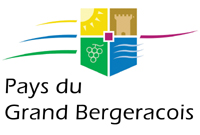 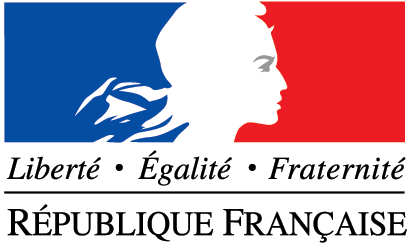 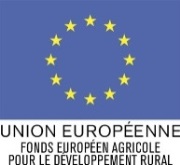 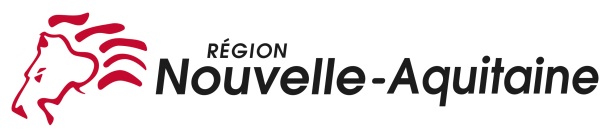 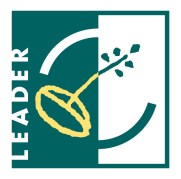 FORMULAIRE DE DEMANDE DE SUBVENTIONMesure LEADERà l’attention des bénéficiaires potentiels de la sous-mesure 19.2 «Aide à la mise en œuvre d’opération dans le cadre de la stratégie de développement local menée par les acteurs locaux»PROGRAMME DE DEVELOPPEMENT RURAL AQUITAINE 2014-2020Veuillez transmettre l’original au Groupe d’Action Locale du PAYS DU GRAND BERGERACOIS, 32 avenue de la Roque 24100 CREYSSE et conservez un exemplaire.Avant de remplir cette demande, veuillez lire attentivement la notice d’information jointe.Cette demande d’aide une fois complétée constitue, avec l’ensemble  des justificatifs joints par vos soins, le dossier de demande d’aide pour le FEADERCadre réservé  à l’administration (Gal):N° de dossier OSIRIS : RAQU 1902 |__|__|  |__|__|__|__||__|  |__|__|__|__|		Date de réception : |__|__|__|__|__|__|__|__|Domaine prioritaire principal :……………………………	………………………………………………….	Domaine prioritaire secondaire :……………………Fiche action du Gal concernée par l’opération : ………………………………………………………………………………………………………………………………..INTITULÉ DU PROJET (A remplir par le demandeur)_____________________________________________________________________________________________________________________________________________________________________________________________________________________________________________IDENTIFICATION DU GAL(A remplir par le GAL)IDENTIFICATION DU DEMANDEUR (A remplir par le demandeur)COORDONNEES DU DEMANDEURLe GAL devra être tenu informé de toute modification concernant l’identification du demandeur.IDENTIFICATION DU RESPONSABLE DU PROJETCOORDONNEES DU COMPTE BANCAIRE SUR LEQUEL L’AIDE DEVRA ETRE VERSEETYPE DE PROJET  Matériel                 Immatériel (études etc.)                      Matériel et ImmatérielLOCALISATION DU PROJET(Indiquer la commune de référence pour les actions immatérielles)CARACTÉRISTIQUES DU PROJET Présentation résumée du projet : •	Rubrique à renseigner obligatoirement, y compris si le projet fait l’objet d’une présentation détaillée.•	Vous pouvez joindre tout document (technique, publicitaire ou commercial) présentant  votre projet._______________________________________________________________________________________________________________________________________________________________________________________________________________________________________________________________________________________________________________________________________________________________________________________________________________________________________________________________________________________________________________________________________________________________________________________________________________________________________________________________________________________________________________________________________________________________________________________________________________________________________________________________________________________________________________________________________________________________________________________________________________________________________________________________________________________________________________________________________________________________________________________________________________________________________________________________________________________________________________________________________________________________________________________________________________________________________________________________________________________________________________________________________________________________________________________________________________________________________________________________________________________________________________________________________________________________________________________________________________________________________________________________________________________________________________________________________________________________________________________________________________________________________________________________________________________________________________________________________________________________________________________________________________________________________________________________________________________________________________________________________________________________________INDICATEUR DU PROJETCALENDRIER PRÉVISIONNEL DES DÉPENSESil s’agira ici, par exemple, de la date de début ou de fin des travaux ou d’une prestation…DÉPENSES PRÉVISIONNELLESLes dépenses du projet sont détaillées dans les annexes 1, 2, 3 du présent formulaire. (1) Ne remplir que si vous présentez la TVAnb: La TVA et les autres taxes non récupérables sont éligibles si elles sont réellement et définitivement supportées par le bénéficiaire et liées à l’opération. Le bénéficiaire doit produire au service instructeur une attestation de non déductibilité de la taxe ou toute autre pièce fournie par les services compétents (impôts)La TVA déductible, compensée ou récupérable n’est pas éligible. Les impôts ou taxes dont le lien avec l’opération ne peut être justifié sont inéligibles.RECETTES PRÉVISIONNELLES GÉNÉRÉES PAR LE PROJET .Des recettes seront-elles générées par le projet pendant la période de réalisation du projet ?   oui                            nonDes recettes seront-elles générées par le projet après la période de réalisation du projet ?  oui                            nonSi, oui veuillez renseigner le tableau ci-dessous : PLAN DE FINANCEMENT PRÉVISIONNEL DU PROJET	Financement d’origine publiqueENGAGEMENTS DU DEMANDEUR (cocher les cases) Je demande à bénéficier des aides au titre de la sous-mesure n° 19.2 «  aide à la mise en œuvre d’opération dans le cadre de la stratégie de développement local menée par les acteurs locaux » du Plan de Développement Rural Aquitaine 2014-2020,J’atteste sur l’honneur : Ne pas avoir sollicité pour le même projet / les mêmes investissements, une aide autre que celle(s) indiquée(s) sur le présent formulaire de demande d’aide, Avoir lu la notice qui accompagne ce formulaire,  L’exactitude des renseignements fournis dans le présent formulaire, ses annexes et les pièces jointes,☐ Je m’engage, sous réserve de l’attribution de l’aide, à:Fournir toute pièce complémentaire jugée utile par les services compétents pour instruire la demande et suivre la réalisation de l’opération ;Informer le GAL de toute modification de ma situation, de la raison sociale de ma structure, des engagements ou du projet ;Signaler au GAL toute erreur que je constaterais dans le traitement de ma demande ;Permettre / faciliter l’accès à ma structure aux autorités compétentes chargées des contrôles pour l’ensemble des paiements que je sollicite pendant 10 années à compter du paiement final de l’aide ;M’assurer du respect des normes en vigueur pour l’équipement dont l’acquisition est prévue dans le cadre de ce projet ;Respecter la réglementation relative au droit de la commande publique le cas échéant, et en tout état de cause à respecter  toute obligation réglementaire européenne, nationale et régionale;Communiquer le montant réel des recettes perçues au GAL ;Rester propriétaire des investissements matériels acquis dans le cadre de ce projet pendant une durée de 5 ans à compter du paiement final de l’aide,Maintenir en bon état fonctionnel et pour un usage identique les investissements matériels ayant bénéficié des aides pendant une durée de 5 ans à compter du paiement final de l’aide ;Détenir, conserver, fournir tout document permettant de vérifier la réalisation effective de l’opération, demandé par l’autorité compétente pendant 10 années à compter de la date du paiement final de l’aide (factures et relevés de compte bancaire pour des dépenses matérielles, et enregistrement du temps de travail pour les intervenants sur l'opération, comptabilité…) ;Respecter des obligations de publicité européenne (voir détail des obligations dans la notice ci-jointe)Fournir à l’autorité de gestion  et/ou aux évaluateurs désignés ou autres organismes habilités à assumer des fonctions en son nom, toutes les informations nécessaires pour permettre le suivi et l’évaluation du programme en particulier en ce qui concerne la réalisation des objectifs et des priorités spécifiés.Je suis informé(e) qu’en cas d’irrégularité ou de non-respect de mes engagements, le remboursement des sommes indûment perçues sera exigé, majoré d’intérêts de retard et éventuellement de pénalités financières, sans préjudice des autres poursuites et sanctions prévues dans les textes en vigueur.Je suis informé(e) que, conformément au règlement communautaire n°1306/2013 du 17 décembre 2013, l'État est susceptible de publier, une fois par an, sous forme électronique, la liste des bénéficiaires recevant une aide FEADER. Dans ce cas, ma raison sociale, mon adresse et le montant de mes aides perçues resteraient en ligne sur le site internet du ministère en charge de l'agriculture pendant 2 ans. Ces informations pourront être traitées par les organes de l'Union Européenne et de l'État compétents en matière d'audit et d'enquête aux fins de la sauvegarde des intérêts financiers de l'Union. Conformément à la loi « informatique et libertés » n°78-17 du 6 janvier 1978, je bénéficie d'un droit d’accès et de rectification aux informations à caractère personnel me concernant.Afin de faciliter mes démarches auprès de l’administration : j’autorise je n’autorise pas l’administration à transmettre l’ensemble des données nécessaires à l’instruction de ce dossier à toute structure publique chargée de l’instruction d’autres dossiers de demande d’aide ou de subvention me concernant. Je suis informé(e) que l'ensemble des informations recueillies dans le présent formulaire font l'objet d'un traitement informatique destiné à la gestion de mon dossier de demande d'aide. Les destinataires sont la Région ALPC, l’'Agence de Services et de Paiement (ASP), le service instructeur délégataire de l’Autorité de Gestion le cas échéant. Conformément à la loi « informatique et libertés » n°78-17 du 6 janvier 1978, je bénéficie d'un droit accès et de rectification aux informations à caractère personnel me concernant. LISTE DES PIECES JUSTIFICATIVES A FOURNIR A L’APPUI DE VOTRE DEMANDEANNEXE 1A DÉPENSES PRÉVISIONNELLES SUR DEVISANNEXE 1B DÉPENSES PRÉVISIONNELLES SUR DEVIS PRORATISÉESANNEXE 2 : FRAIS SALARIAUX LIÉS À L’OPÉRATIONANNEXE 3 : AUTRES DEPENSES LIÉES À L’OPÉRATIONANNEXE 4 CONFIRMATION DU RESPECT DES REGLES DE LA COMMANDE PUBLIQUECette annexe doit être remplie lorsque la demande d’aide FEADER est présentée par :l’Etat et ses établissements publics, autres que ceux ayant un caractère industriel et commercial ;les collectivités territoriales et les établissements publics locaux ;un organisme de droit privé mandataire d’un organisme soumis au code des marchés publics ;les maitres d’ouvrage publics et privés dont la majorité des ressources proviennent des fonds publics ;un organisme de droit privé soumis à l’ ordonnance n° 2015-899 du 23 juillet 2015 relative aux marchés publics relative aux marchés passés par certains personnes publiques ou privées non soumises au code des marchés publics et le décret n° 2016-360 du 25 mars 2016 relatif aux marchés publicsRappel de la réglementationLe respect des règles de la commande publiqueLe règlement (UE) n°809/2014 précise que les bénéficiaires d'aide FEADER doivent respecter les règles de la commande publique lorsqu'ils sont soumis au décret n° 2016-360 du 25 mars 2016 relatif aux marchés publics pris en application de l'ordonnance n° 2015-899 du 23 juillet 2015 relative aux marchés publics. Ce décret s'applique aux marchés publics pour lesquels une consultation est engagée ou un avis d'appel à la concurrence est envoyé à la publication à compter du 1er avril 2016. Le commencement d'exécution de l'opérationLe décret n°2016-279 du 8 mars 2016fixant les règles nationales d’éligibilité des dépenses dans le cadre des programmes cofinancés par les fonds européens structurels et d’investissement (FEDER,FSE, FEADER, FEAMP) pour la période 2014-2020complété par l’arrêté du 8 mars 2016 pris pour son application précisent pour le FEADER que seules les dépenses qui ont été effectuées après le dépôt d'une demande préalable sont éligibles.La date de commencement d'exécution d'une opération correspond à la date du premier acte juridique passé pour la réalisation du projet.Un marché public est un acte juridique passé pour réaliser le projet. Aucun marché public passé pour la réalisation d'une opération faisant l'objet d'une demande d'aide ne peut donc débuter avant la date à partir de laquelle le commencement d'exécution de l'opération est autorisé, conformément à la notice explicative du dispositif d'aide FEADER correspondante.Concernant le commencement d'exécution de l'opération, la date à prendre en compte pour vérifier que le marché n'a pas commencé avant la date de commencement d'exécution FEADER est la date d'effet du marché public qui concerne l'opération FEADER. Si un marché n'a pas de lien direct avec l'opération FEADER, il n'est pas à prendre en compte.Après la mise en concurrence, le marché public est attribué au soumissionnaire qui a présenté l'offre économiquement la plus avantageuse sur la base des critères définis par l’acheteur dès le début de la procédure.Conformément à l’article 103 du décret n° 2016-360 du 25 mars 2016 relatif aux marchés publics, l'organisme public informe le fournisseur ou le prestataire retenu (on parle alors de notification). Le contrat prend effet à la date de réception de la notification par le soumissionnaire retenu (qui devient le titulaire du marché).Cas particuliersMarché à tranches optionnelles : le commencement d'exécution correspondra à la date de notification de la décision d’affermissement de la tranche correspondant à l'opération FEADER. Accord-cadre donnant lieu à l’émission de bons de commandes : le commencement d'exécution correspondra à la date de la notification du premier bon de commande concernant l'opération FEADER. Accords-cadre donnant lieu à la conclusion de marchés subséquents: la date d'effet sera la date de notification du marché subséquent.Marché de maîtrise d’œuvre : les marchés de maîtrise d'œuvre concernent la réalisation d'éléments de conception et d'assistance. Une partie des tâches de la maîtrise d'œuvre peut correspondre aux frais généraux prévus dans le décret n°2016-279 du 8 mars 2016complété par l’arrêté du 8 mars 2016 pris pour son application. Le marché de maîtrise d'œuvre ne constitue donc pas un commencement d'exécution pour l'opération FEADER.Sanctions éventuellesEn cas de non-respect d'une ou plusieurs règles de passation des marchés publics pour la réalisation de l’opération subventionnée par le FEADER, une décision de déchéance totale de l'aide pourra être priseDescription du marchéEngagements du représentant légal Je suis informé(e) que la date de notification du marché public constitue un commencement d'exécution de l'opération FEADER et qu'à ce titre, la date du commencement du marché public doit être postérieure à la date autorisée pour le commencement de l'opération FEADER, telle que définie dans la décision d'attribution de l'aide FEADER. A défaut, la dépense afférente sera considérée comme inéligible.  Je m’engage à fournir, au plus tard, lors de la demande de paiement, l’ensemble des pièces justifiant le respect des règles de la commande publique (se reporter au tableau ci-dessous). Je certifie sur l'honneur que la structure dont je suis le représentant légal n'est pas soumise aux règles de la commande publique pour l'opération identifiée ci-dessus pour laquelle une aide FEADER a été sollicitée et ce pour le motif suivant : ______________________________________________________________Pièces justificatives ANNEXE 5 INDICATEURS PROPRES AU GAL (à compléter avec l’appui du GAL)Nom de la structure porteuse du GAL : Nom de la structure porteuse du GAL : N° de SIRET : |__|__|__|__|__|__|__|__|__|__|__|__|__|__||__|__|__|__|__|__|__|__|__|__|__|__|__|__|Code du GAL : Nom, Prénom du représentant légal de la structure porteuse du GAL : Nom, Prénom du représentant légal de la structure porteuse du GAL : Fonction du représentant légal (maire, président…) : Personne moraleN° de SIRET :|__|__|__|__|__|__|__|__|__|__|__|__|__|__| 				attribué par l’INSEE lors d’une inscription au répertoire national des entreprises	|__|__|__|__|__|__|__|__|__|__|__|__|__|__| 				attribué par l’INSEE lors d’une inscription au répertoire national des entreprises	|__|__|__|__|__|__|__|__|__|__|__|__|__|__| 				attribué par l’INSEE lors d’une inscription au répertoire national des entreprises	|__|__|__|__|__|__|__|__|__|__|__|__|__|__| 				attribué par l’INSEE lors d’une inscription au répertoire national des entreprises	|__|__|__|__|__|__|__|__|__|__|__|__|__|__| 				attribué par l’INSEE lors d’une inscription au répertoire national des entreprises	|__|__|__|__|__|__|__|__|__|__|__|__|__|__| 				attribué par l’INSEE lors d’une inscription au répertoire national des entreprises	 Personne moraleStatut juridique (exploitation individuelle, GAEC, EARL, SCEA, SARL, SA, SCI, établissement public, association loi 1901, collectivité, groupement de communes, prestataires privés, autres…) : Statut juridique (exploitation individuelle, GAEC, EARL, SCEA, SARL, SA, SCI, établissement public, association loi 1901, collectivité, groupement de communes, prestataires privés, autres…) : Statut juridique (exploitation individuelle, GAEC, EARL, SCEA, SARL, SA, SCI, établissement public, association loi 1901, collectivité, groupement de communes, prestataires privés, autres…) : Statut juridique (exploitation individuelle, GAEC, EARL, SCEA, SARL, SA, SCI, établissement public, association loi 1901, collectivité, groupement de communes, prestataires privés, autres…) : Statut juridique (exploitation individuelle, GAEC, EARL, SCEA, SARL, SA, SCI, établissement public, association loi 1901, collectivité, groupement de communes, prestataires privés, autres…) :  Personne moraleRaison sociale : Raison sociale :  Personne moraleReprésentant Légal Représentant Légal NOM : Personne moraleReprésentant Légal Représentant Légal Prénom : Personne moraleFonction du représentant légal (maire, président…) :Fonction du représentant légal (maire, président…) : Personne moraleBudget annuel ou chiffre d’affaire de l’organismeBudget annuel ou chiffre d’affaire de l’organismeNombre d’ETP d’organismeNombre d’ETP d’organismeAdresse (n°, rue, lieu-dit…) : Code postal :Commune :N° téléphone :Courriel :NOM :Prénom :Fonction : N° téléphone fixe :N° téléphone Portable professionnelCourriel : Vous avez un compte bancaire unique ou plusieurs comptes bancaires pour le versement des aides. Le service instructeur connaît ce(s) compte(s) et en possède le(s) RIB. Veuillez donner ci-après les coordonnées du compte choisi pour le versement de cette aide, ou bien joindre un RIB :  Vous avez un compte bancaire unique ou plusieurs comptes bancaires pour le versement des aides. Le service instructeur connaît ce(s) compte(s) et en possède le(s) RIB. Veuillez donner ci-après les coordonnées du compte choisi pour le versement de cette aide, ou bien joindre un RIB : IBAN  |__|__|__|__| |__|__|__|__| |__|__|__|__| |__|__|__|__| |__|__|__|__| |__|__|__|__| |__|__|__|BIC |__|__|__|__|__|__|__|__|__|__|__| Vous avez choisi un nouveau compte bancaire : veuillez joindre obligatoirement un RIB.  Vous avez choisi un nouveau compte bancaire : veuillez joindre obligatoirement un RIB. AdresseCommuneCode postal Code INSEETerritoire couvert par le projet (notamment pour les projets immatériels, liste des communes, annexe cartographique, dénomination du territoire - Pays, PNR, EPCI )Population couverte par le projetNombre d’emploi(s) créé(s)Date prévisionnelle de début de projet|__|__|  |__|__|  |_2_|_0_|__|__|Date prévisionnelle de fin de projet|__|__|  |__|__|  |_2_|_0_|__|__| Postes de dépenses/annexesMontant HT (en €)Montant TVA (en €) (1)Montant TTC (en €)Annexe 1A : dépenses prévisionnelles sur devis |__|__|__| |__|__|__|, |__|__| €|__|__|__| |__|__|__|, |__|__| €|__|__|__| |__|__|__|, |__|__| €Annexe 1B : dépenses prévisionnelles sur devis proratisées |__|__|__| |__|__|__|, |__|__| €|__|__|__| |__|__|__|, |__|__| €|__|__|__| |__|__|__|, |__|__| €Annexe 2 : frais salariaux liés à l’opération|__|__|__| |__|__|__|, |__|__| €|__|__|__| |__|__|__|, |__|__| €|__|__|__| |__|__|__|, |__|__| €Annexe 3 : autres dépenses liées à l’opération (frais de déplacement, hébergement etc.)|__|__|__| |__|__|__|, |__|__| €|__|__|__| |__|__|__|, |__|__| €|__|__|__| |__|__|__|, |__|__| €Total des dépenses prévisionnelles |__|__|__| |__|__|__|, |__|__| €|__|__|__| |__|__|__|, |__|__| €|__|__|__| |__|__|__|, |__|__| €Total général des dépenses prévisionnelles|__|__|__| |__|__|__|, |__|__| €Nature de la recette prévueMontant HT|__|__|__| |__|__|__|, |__|__| €|__|__|__| |__|__|__|, |__|__| €|__|__|__| |__|__|__|, |__|__| €|__|__|__| |__|__|__|, |__|__| €|__|__|__| |__|__|__|, |__|__| €Total des recettes prévisionnelles|__|__|__| |__|__|__|, |__|__| €FinancementsFinancementsFinancementsFinancementsMontantsObtenuDate de la décision (JJ/MM/AA)SourcePréciser (dispositif de financement et service gestionnaire le cas échéant)Préciser (dispositif de financement et service gestionnaire le cas échéant)Préciser (dispositif de financement et service gestionnaire le cas échéant)MontantsObtenuDate de la décision (JJ/MM/AA)Région |__|__|__| |__|__|__|, |__|__| €Région |__|__|__| |__|__|__|, |__|__| €Département|__|__|__| |__|__|__|, |__|__| €Département|__|__|__| |__|__|__|, |__|__| €Etat|__|__|__| |__|__|__|, |__|__| €Etat|__|__|__| |__|__|__|, |__|__| €Autres financements publics (commune, PNR, EPCI,…)|__|__|__| |__|__|__|, |__|__| €Autres financements publics (commune, PNR, EPCI,…)|__|__|__| |__|__|__|, |__|__| €Autres financements publics (commune, PNR, EPCI,…)|__|__|__| |__|__|__|, |__|__| €Equivalents subvention|__|__|__| |__|__|__|, |__|__| €☐Autofinancement public ou OQDP |__|__|__| |__|__|__|, |__|__| €Union EuropéenneFEADER (Leader)FEADER (Leader)FEADER (Leader)|__|__|__| |__|__|__|, |__|__| €Sous total  (financement d’origine publique)Sous total  (financement d’origine publique)Sous total  (financement d’origine publique)Sous total  (financement d’origine publique)|__|__|__| |__|__|__|, |__|__| €	Financement d’origine privée	Financement d’origine privée	Financement d’origine privéeContributions privées|__|__|__| |__|__|__|, |__|__| €Contributions privées|__|__|__| |__|__|__|, |__|__| €Autofinancement hors recettes|__|__|__| |__|__|__|, |__|__| €Sous total (Financement d’origine privée)Sous total (Financement d’origine privée)Sous total (Financement d’origine privée)Sous total (Financement d’origine privée)|__|__|__| |__|__|__|, |__|__| € 	Recettes prévisionnelles 	Recettes prévisionnellesRecettes prévisionnelles |__|__|__| |__|__|__|, |__|__| €TOTAL PRÉVISIONNEL DU PROJET ++|__|__|__| |__|__|__|, |__|__| €Fait à : le : NOM, Prénom, qualité et signature du représentant légal de la structure (visé en page 1) :Cachet du demandeur : a) pour tous les demandeursJustificatifs liés au présent formulaire et annexesDiversJustificatifs relatifs au demandeurb) pour une collectivité ou un établissement publicc) pour un groupement d’intérêt public (GIP)d) pour une associatione) pour une personne physique et/ou exerçant une activité agricolef) pour une société Le cas échéant le GAL ou le service instructeur pourront demander des pièces complémentaires jugées nécessaires à l'instruction du projet.Nature de la dépense supportée présentéeFournisseur(entreprise)N° de devisQuantitéMontant HT (ou supporté si pas de TVA)Montant de la TVAJustificatif joint|__|__|__| |__|__|__|, |__|__| €|__|__|__| |__|__|__|, |__|__| €|__|__|__| |__|__|__|, |__|__| €|__|__|__| |__|__|__|, |__|__| €|__|__|__| |__|__|__|, |__|__| €|__|__|__| |__|__|__|, |__|__| €|__|__|__| |__|__|__|, |__|__| €|__|__|__| |__|__|__|, |__|__| €|__|__|__| |__|__|__|, |__|__| €|__|__|__| |__|__|__|, |__|__| €|__|__|__| |__|__|__|, |__|__| €|__|__|__| |__|__|__|, |__|__| €|__|__|__| |__|__|__|, |__|__| €|__|__|__| |__|__|__|, |__|__| €|__|__|__| |__|__|__|, |__|__| €|__|__|__| |__|__|__|, |__|__| €|__|__|__| |__|__|__|, |__|__| €|__|__|__| |__|__|__|, |__|__| €|__|__|__| |__|__|__|, |__|__| €|__|__|__| |__|__|__|, |__|__| €|__|__|__| |__|__|__|, |__|__| €|__|__|__| |__|__|__|, |__|__| €|__|__|__| |__|__|__|, |__|__| €|__|__|__| |__|__|__|, |__|__| €|__|__|__| |__|__|__|, |__|__| €|__|__|__| |__|__|__|, |__|__| €|__|__|__| |__|__|__|, |__|__| €|__|__|__| |__|__|__|, |__|__| €Total général des dépenses prévisionnelles|__|__|__| |__|__|__|, |__|__| €|__|__|__| |__|__|__|, |__|__| €Nature de la dépense supportée présentéeFournisseur(entreprise)N° de devisQtitéMontant HT (ou supporté si pas de TVA)Montant de la TVATxMontant HT/prix net proratiséMontant TVA proratiséJustif.joint|__|__|__| |__|__|__|, |__|__| €|__|__|__| |__|__|__|, |__|__| €|__|__|__| |__|__|__|, |__|__| €|__|__|__| |__|__|__|, |__|__| €|__|__|__| |__|__|__|, |__|__| €|__|__|__| |__|__|__|, |__|__| €|__|__|__| |__|__|__|, |__|__| €|__|__|__| |__|__|__|, |__|__| €|__|__|__| |__|__|__|, |__|__| €|__|__|__| |__|__|__|, |__|__| €|__|__|__| |__|__|__|, |__|__| €|__|__|__| |__|__|__|, |__|__| €|__|__|__| |__|__|__|, |__|__| €|__|__|__| |__|__|__|, |__|__| €|__|__|__| |__|__|__|, |__|__| €|__|__|__| |__|__|__|, |__|__| €|__|__|__| |__|__|__|, |__|__| €|__|__|__| |__|__|__|, |__|__| €|__|__|__| |__|__|__|, |__|__| €|__|__|__| |__|__|__|, |__|__| €|__|__|__| |__|__|__|, |__|__| €|__|__|__| |__|__|__|, |__|__| €|__|__|__| |__|__|__|, |__|__| €|__|__|__| |__|__|__|, |__|__| €|__|__|__| |__|__|__|, |__|__| €|__|__|__| |__|__|__|, |__|__| €|__|__|__| |__|__|__|, |__|__| €|__|__|__| |__|__|__|, |__|__| €|__|__|__| |__|__|__|, |__|__| €|__|__|__| |__|__|__|, |__|__| €|__|__|__| |__|__|__|, |__|__| €|__|__|__| |__|__|__|, |__|__| €|__|__|__| |__|__|__|, |__|__| €|__|__|__| |__|__|__|, |__|__| €|__|__|__| |__|__|__|, |__|__| €|__|__|__| |__|__|__|, |__|__| €|__|__|__| |__|__|__|, |__|__| €|__|__|__| |__|__|__|, |__|__| €|__|__|__| |__|__|__|, |__|__| €|__|__|__| |__|__|__|, |__|__| €|__|__|__| |__|__|__|, |__|__| €|__|__|__| |__|__|__|, |__|__| €|__|__|__| |__|__|__|, |__|__| €|__|__|__| |__|__|__|, |__|__| €|__|__|__| |__|__|__|, |__|__| €|__|__|__| |__|__|__|, |__|__| €|__|__|__| |__|__|__|, |__|__| €|__|__|__| |__|__|__|, |__|__| €|__|__|__| |__|__|__|, |__|__| €|__|__|__| |__|__|__|, |__|__| €|__|__|__| |__|__|__|, |__|__| €|__|__|__| |__|__|__|, |__|__| €TOTAL |__|__|__| |__|__|__|, |__|__| €|__|__|__| |__|__|__|, |__|__| €|__|__|__| |__|__|__|, |__|__| €|__|__|__| |__|__|__|, |__|__| €TOTAL général des dépenses sur devis proratisées|__|__|__| |__|__|__|, |__|__| €|__|__|__| |__|__|__|, |__|__| €|__|__|__| |__|__|__|, |__|__| €|__|__|__| |__|__|__|, |__|__| €|__|__|__| |__|__|__|, |__|__| €|__|__|__| |__|__|__|, |__|__| €Année civileNature de l’intervention prévueNom de l’intervenant Qualification de l’intervenantNombre d’heures travaillés par l’agent sur l'année 

(a) Salaire brut + charges patronales de l’agent sur l'année

(b)  Nombre d’heures prévisionnels dédiés à l'opération 

(c)  Frais salariaux liés à l’opération

(d)=[c x b/a] Justif.joint|__|__|__| |__|__|__|, |__|__| €|__|__|__| |__|__|__|, |__|__| €|__|__|__| |__|__|__|, |__|__| €|__|__|__| |__|__|__|, |__|__| €|__|__|__| |__|__|__|, |__|__| €|__|__|__| |__|__|__|, |__|__| €|__|__|__| |__|__|__|, |__|__| €|__|__|__| |__|__|__|, |__|__| €|__|__|__| |__|__|__|, |__|__| €|__|__|__| |__|__|__|, |__|__| €|__|__|__| |__|__|__|, |__|__| €|__|__|__| |__|__|__|, |__|__| €|__|__|__| |__|__|__|, |__|__| €|__|__|__| |__|__|__|, |__|__| €|__|__|__| |__|__|__|, |__|__| €|__|__|__| |__|__|__|, |__|__| €|__|__|__| |__|__|__|, |__|__| €|__|__|__| |__|__|__|, |__|__| €TOTAL des dépenses prévisionnellesTOTAL des dépenses prévisionnellesTOTAL des dépenses prévisionnellesTOTAL des dépenses prévisionnelles|__|__|__| |__|__|__|, |__|__| €|__|__|__| |__|__|__|, |__|__| €Nature de la dépense 
(restauration, hébergement, transport - type de déplacements envisagés, motifs)Nom de l’AgentType de justificatif et identifiant (devis d'hôtel, facture ou note de frais sur un projet antérieur...)Montant prévisionnel (HT)Montant prévisionnel (TTC)Justificatif joint|__|__|__| |__|__|__|, |__|__| €|__|__|__| |__|__|__|, |__|__| €|__|__|__| |__|__|__|, |__|__| €|__|__|__| |__|__|__|, |__|__| €|__|__|__| |__|__|__|, |__|__| €|__|__|__| |__|__|__|, |__|__| €|__|__|__| |__|__|__|, |__|__| €|__|__|__| |__|__|__|, |__|__| €|__|__|__| |__|__|__|, |__|__| €|__|__|__| |__|__|__|, |__|__| €|__|__|__| |__|__|__|, |__|__| €|__|__|__| |__|__|__|, |__|__| €|__|__|__| |__|__|__|, |__|__| €|__|__|__| |__|__|__|, |__|__| €TOTAL TOTAL TOTAL |__|__|__| |__|__|__|, |__|__| €|__|__|__| |__|__|__|, |__|__| €Barème utilisé par la structure pour le remboursement des frais professionnels:Objet du marché :Objet du marché :Montant du marché ………………………… €Date d’estimation du besoinProcédure Dispense                          Adaptée                                FormaliséeType de marché Travaux                                     Fournitures ou servicesType de marché Accord-cadre Marché à bons de commande Marché à tranches conditionnelles Autres :Publicité□ Publicité non-obligatoire□ BOAMP□ JAL□ profil acheteur□ JOUE□ AutresObjet du marché :Objet du marché :Montant du marché ………………………… €Date d’estimation du besoinProcédure Dispense                          Adaptée                                FormaliséeType de marché Travaux                                     Fournitures ou servicesType de marché Accord-cadre Marché à bons de commande Marché à tranches conditionnelles Autres :Publicité□ Publicité non-obligatoire□ BOAMP□ JAL□ profil acheteur□ JOUE□ AutresFait à : Certifié exact et sincère, le (date) : NOM, Prénom, qualité et signature du représentant légal de la structure (visé en page 1) :Cachet du demandeur : Type de procédureDispenseAdaptéeFormalisée1-Mise en concurrence 2 ou 3 devis (ou lettres de consultation si celles-ci sont restées sans réponse), extraits de catalogue, de site internet… Le cas échéant, justification de l’impossibilité de mise en concurrence Le cas échéant, analyse des candidatures et résultat Avis d’appel public à la concurrence 2 ou 3 devis ou lettres de consultation si celles-ci sont restées sans réponse Le cas échéant, analyse des candidatures et résultat Avis d’appel public à concurrence Procès-verbaux de la commission d’appel d’offres ou de la commission des marchés  Le cas échéant, procès-verbaux ou  avis motivé du jury de concours   Le cas échéant, lettre de consultation (appel d’offre restreint ou procédure négociée)2-PublicitéSelon les règles fixées dans la procédure interne des achats Preuve de la publication au BOAMP Preuve de la publication au JAL Preuve de la publication sur le profil d’acheteur Preuve de la publication au BOAMP Preuve de la publication au JOUE Preuve de la publication sur le profil d’acheteur3-Forme écriteSelon les règles fixées dans la procédure interne des achats Acte d’engagement ou contrat formalisant l’accord entre les deux parties (lettre,  devis signé par l’acheteur, courriel, bon de commande …) Le cas échéant, résultat ou a minima preuve de la présentation au contrôle de légalité. Lettres de rejet aux candidats évincés Acte d’engagement (ou accord-cadre), signé par les deux parties Courrier de notification (avec AR) Avis d’attribution publié au BOAMP et au JOUE Avenants, le cas échéant Le cas échéant, résultat ou a minima preuve de la présentation au contrôle de légalité.Indicateurs (prévision sur la période – A remplir avec l’appui du GAL  en fonction de ce que prévoit la fiche-action correspondante)Nombre / Valeur